Group Reservation Form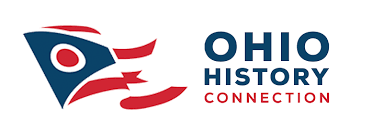 Fort Ancient 6123 St Rt 350, Oregonia, Ohio 45054Phone: (513) 932-4421 Fax: (513) 932-4843phall@fortancient.orgPlease fill in the following and return to Pam Hall. Requested Date:      Time of arrival:      Time of Departure:      Organization Name:      Contact Name:      Contact e-mail:     Street address:      City/State/Zip:      Phone:     Fax:      Number of Expected Participants:      Method of payment:  Cash  Credit Card  Purchase Order  Check  Bring payment with you the day of your visit. Checks are to be made out to the Ohio Historical Society.Admission for museum and grounds: Groups more than 20: $5.00 per person if paid in one transaction. If payment is being made in individual transactions, we will have to charge the regular admission rate of $6 per child or senior, or $7 per adult. Groups less than 20: $6.00 per child and senior, or $7.00 per adult. Outdoor admission only (no museum access), $8.00 per vehicle.Bring payment with you the day of your visit. Please do not fill in the amount of your check until at Fort Ancient to ensure accurate headcount. For invoiced P.O.’s, unless you have already turned in your P.O. to Pam Hall, YOU MUST bring the P.O. with you on the day of your visit. Unless otherwise noted, we will email an invoice to the above provided email. 